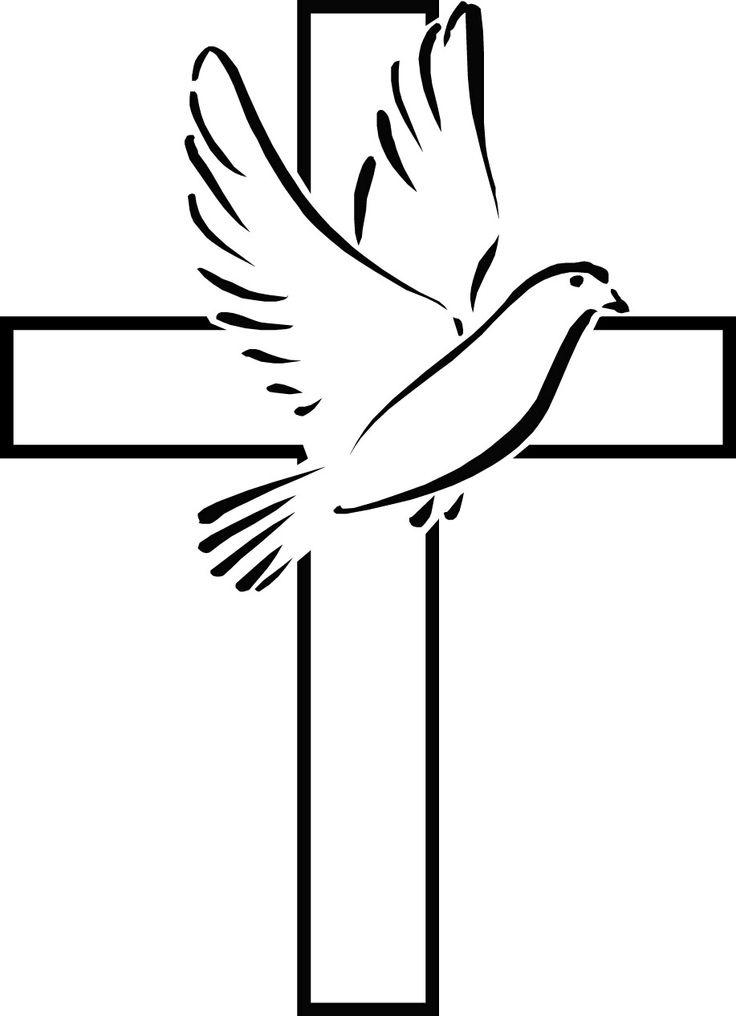 Newsletter for September 201601609 773346	Lay Discipleship a call to reflect!Mission and Ministry:As you know the Mission and Ministry Forum has been meeting for some time now and we have created a Mission Plan which has now been adopted by the Benefice. Part of this plan identifies key areas where we can engage more effectively in Mission within our communities by addressing the need to create greater flexibility within our current buildings.The bullet point from the Mission Statement reads as:“Making our Church Buildings more amenable to our local communities for a variety of activities and events”. To this end we are seeking to develop our church buildings in an appropriate way in order to meet the needs of our local communities, but of course in order to make this possible we need to know what those needs are. We can of course open our own eyes and ears and listen to those of you within the community but we would like to hear from you personally which will give us a steer in the direction we need to take.At St Wilfrid’s in Langton-on-Swale we are in the process of seeking grant funding to totally transform this beautiful little church, and to turn it into a really effective community space in a beautiful setting.The Heritage Lottery Fund have recognized the special quality of St. Wilfrid’s but we have been tasked to do a community audit identifying the needs which require meeting in order to enhance the quality of community provision in the area. To that end we have put together a Short Questionnaire which we would love to have your responses to.Can I encourage you to contact James Fife on: 01609 771834 or:  james@langtonhall.co.ukOr: Heritage Naturally on: 01388 488133 or: heritagenaturally@outlook.comThey will happily provide you with a copy of the Questionnaire and look forward very much to hearing your views.Do please support St. Wilfrid’s in what will be a truly transformative time for this beautiful little church which requires a considerable amount of tender loving care to ensure that it continues to serve the community for future generations.Every blessing												Clive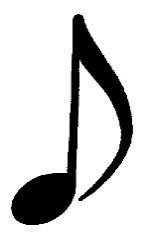 Benefice Evensong - Sunday 11th SeptemberPlease join us for this wonderful service at St Wilfrid’s Church at Langton-on-Swale at 6.30pm.Deanery Pilgrimage to Ripon Cathedral - Sunday 18th SeptemberIf you would like to join us for the visit to Ripon Cathedral on Sunday 18th September, please add your name to the list included on the poster at the back of church or contact Derek Sharpe on 07866 090152	St Helen’s 100 Club Winners – August – 1st J Williams (77), 2nd J Brown (38)Harvest Lunch at St Helens - This year the Harvest lunch will be held in the church after All Age worship in October, details are at the back of the church.. Events at the Village Hall: Saturday 17th September 10-3pm there is a coffee morning with various stalls in the village hall in aid of the Mental Health Support Group.Details of all regular groups/classes on the notice boards at the Village Hall and ‘ex-Post Office’ and on the website www.lowerswalechurches.co.ukTo hire the Village Hall please phone Lynne on 01609 779447 or 07718 370677.WiFi is available at the Hall, further details from hazel_cantle@msn.comYafforth 100 Club June’s Winners:  £20 V Britton, £10 V EllisA date for the diary - this year, the Harvest Festival service will be held on the evening of Sunday 2nd October and will be followed by a church fund raising charity auction and harvest supper at All Saints, Yafforth. We hope you can join us.Sidesmen: 3rd September 10 am, Mr P Hill- Walker                  11th September 9.30am, Mr N QuinnMethodist church rota: all services start at 10. 30 unless otherwise stated.4th Sept.  Dr. D Warren   11th  CS@NMC  18th Mr J Parkinson   25th CWTHarvest Festival will be celebrated at St. John the Baptist church Kirby Wiske on Friday 16th September at 7 pm followed by the Mel Supper at Sion Hill Hall by kind invitation of Mr Michael Mallaby.Church Decoration - We shall be decorating the church from 9. 30 am on Friday 16th September and shall be grateful for your help. Donations towards or gifts of flowers (in Autumn colours) produce for display and refreshments for the supper will be very welcome.Music Quiz raised £192 for the church roof fund. Thank you to those who arranged and supported it.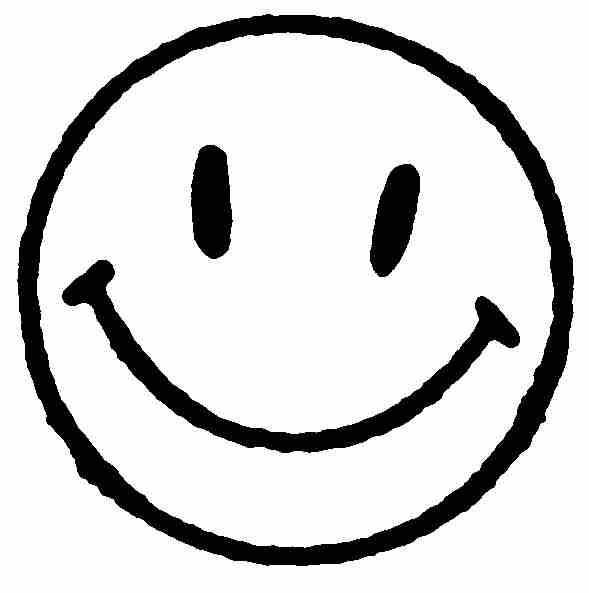 Village Hall - Thanks to all who gave their time to Spring clean the hall. The ‘Get Together’ and picnic took place in fine weather with all arriving much in need of refreshment at The Buck Inn. Congratulations to those less agile these days who showed much determination in completing the course.Local History Group will be visiting Castle Farm on Tuesday 13th September at 7 pm by kind invitation pf Chris and Will Greensit to look at archive material. Transport if required will leave Kirby Wiske car park at 6.45pm prompt.Parish Council Meeting at7.30 pm on Tuesday 6th September in the village hall.Rotas:  Sidesmen: 16th September, 7 pm   Mrs M Dale18th September, 9.30 am   Mrs M Wren           Flowers: all arrangers please   Cleaning: Mrs B Colthrop & Mrs D StathamThe Youth Groups are back in September, please keep an eye out for when they will be.All youth groups take place at Ainderby Steeple Church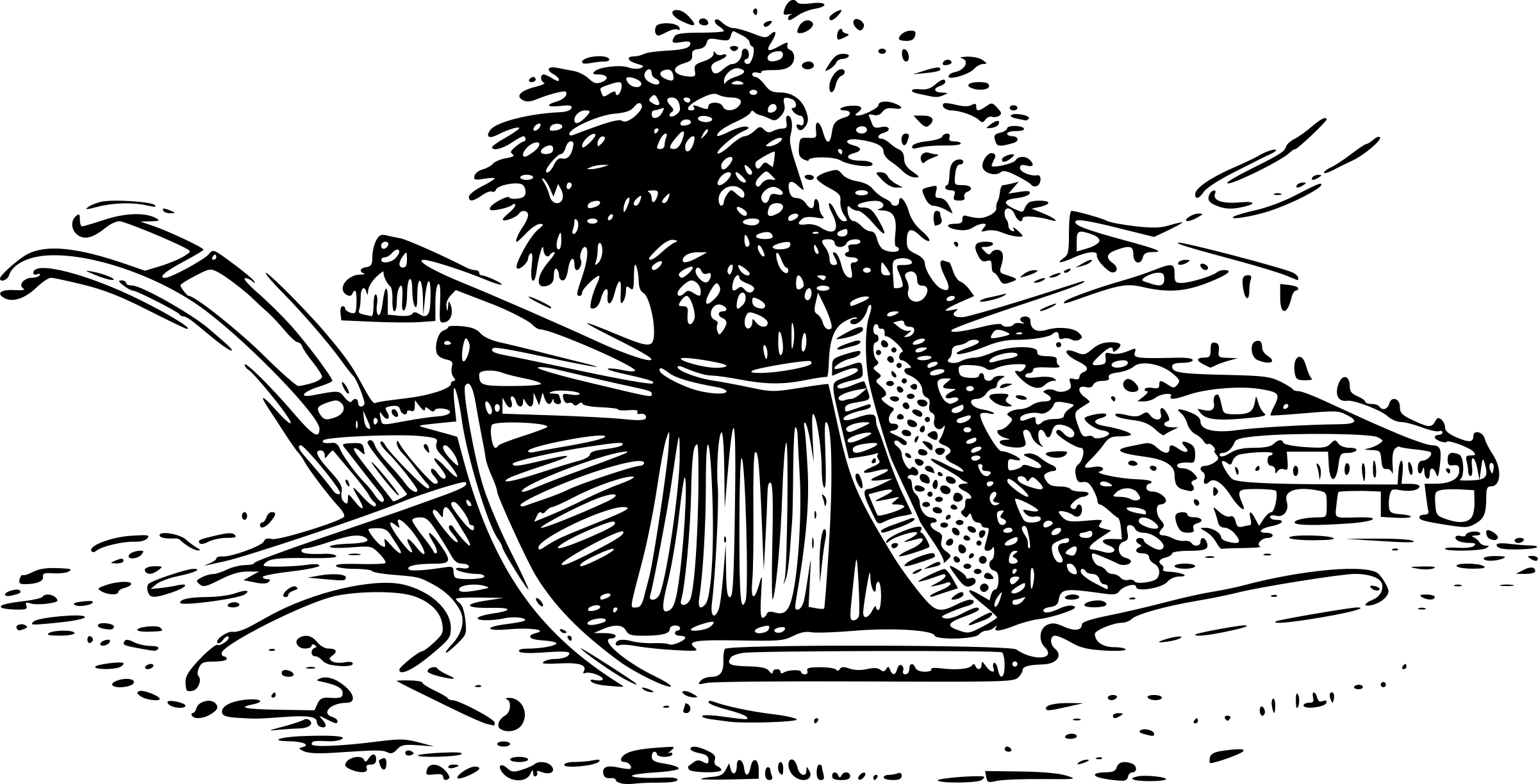 Harvest Festival will be celebrated at St. John the Baptist church Kirby Wiske on Friday 16th September at 7 pm followed by the Mel Supper at Sion Hill Hall by kind invitation of Mr Michael Mallaby.Church Decoration - We shall be decorating the church from 9. 30 am on Friday 16th September and shall be grateful for your help. Donations towards or gifts of flowers (in Autumn colours) produce for display and refreshments for the supper will be very welcome.Music Quiz raised £192 for the church roof fund. Thank you to those who arranged and supported it.Village Hall - Thanks to all who gave their time to Spring clean the hall. The ‘Get Together’ and picnic took place in fine weather with all arriving much in need of refreshment at The Buck Inn. Congratulations to those less agile these days who showed much determination in completing the course.Local History Group will be visiting Castle Farm on Tuesday 13th September at 7 pm by kind invitation pf Chris and Will Greensit to look at archive material. Transport if required will leave Kirby Wiske car park at 6.45pm prompt.Parish Council Meeting at7.30 pm on Tuesday 6th September in the village hall.Rotas:  Sidesmen: 16th September, 7 pm   Mrs M Dale18th September, 9.30 am   Mrs M Wren           Flowers: all arrangers please   Cleaning: Mrs B Colthrop & Mrs D StathamThe Youth Groups are back in September, please keep an eye out for when they will be.All youth groups take place at Ainderby Steeple Church